ЭЛЕКТРОННЫЕ МУНИЦИПАЛЬНЫЕ УСЛУГИ В СФЕРЕ ОБРАЗОВАНИЯПрием заявлений, постановка на учет и зачисление детей в образовательные организации, реализующие образовательную программу дошкольного образования, расположенные на территории муниципального образования Московской области. Получить услугуПрием на обучение по образовательным программам начального общего, основного общего и среднего общего образования. Получить услугуПредоставление информации о текущей успеваемости учащегося в форме электронного дневника и электронного журнала успеваемости Получить услугуПредоставление информации об образовательных программах, в том числе учебных планах, календарных учебных графиках, рабочих программах учебных предметов, курсов, дисциплин (модулей) Получить услугу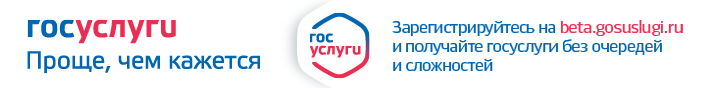 